ЧЕРКАСЬКА ОБЛАСНА РАДАР І Ш Е Н Н Я17.06.2022                                                                              № 13-34/VIIIПро звернення депутатів Черкаськоїобласної ради до Верховної Ради України,Кабінету Міністрів України, Міністерства освіти і науки України щодо повного припинення вивчення російської мовиу закладах загальної середньої освіти Відповідно до статті 43 Закону України «Про місцеве самоврядування 
в Україні» обласна рада в и р і ш и л а :звернутися до Верховної Ради України, Кабінету Міністрів України, Міністерства освіти і науки України щодо повного припинення вивчення російської мови у закладах загальної середньої освіти (текст звернення додається).Голова									А. ПІДГОРНИЙ Додаток до рішення обласної ради від  17.06.2022  № 13-34/VIIIЗверненнядепутатів Черкаської обласної ради до Верховної Ради України, Кабінету Міністрів України, Міністерства освіти і науки України 
щодо повного припинення вивчення російської мови 
у закладах загальної середньої освітиЗміцнення статусу української мови як державної є процесом, який потребує реалізації послідовної комплексної політики підтримки державної мови на всій території України. Російська військова агресія проти нашої держави призвела до загибелі 
та поранення значної кількості громадян України (смерть близько 300 дітей 
та поранення – майже 500). Ці цифри не остаточні, оскільки  процес виявлення жертв московитів триває. Через щоденні бомбардування та обстріли пошкоджено близько 2 тисяч закладів освіти, а понад 100 повністю зруйновано. Частина учасників освітнього процесу внаслідок загрози життю, бойових дій 
та тимчасової окупації окремих територій вимушено перемістилася за кордон або в межах України. Все це призвело до вкрай негативного ставлення українського народу до країни-агресора, її мови та культури.Разом з цим статтею 11 Закону України «Про повну загальну середню освіту» надано самостійність закладам загальної середньої освіти у формуванні власної освітньої програми, у тому числі за певним мовним компонентом. Отже, питання вивчення мови національної меншини, російської – зокрема, залежить від освітньої програми закладу загальної середньої освіти. Модельні навчальні програми з російської мови для закладів загальної середньої освіти розроблені відповідно до Законів України «Про освіту»  
та «Про повну загальну середню освіту», Державного стандарту базової середньої освіти, який затверджено Постановою Кабінету Міністрів України 
від 30 вересня 2020 року №  898. Вони є складовою Типових освітніх програм 
для 5-9 класів закладів загальної середньої освіти, які затверджено наказом Міністерства освіти і науки України від 19 лютого 2021 року № 235.Враховуючи вищезазначене, депутати Черкаської обласної ради звертаються до Верховної Ради України, Кабінету Міністрів України, Міністерства освіти і науки України щодо внесення змін до означених законодавчих актів і повного припинення вивчення російської мови 
у закладах загальної середньої освіти України. 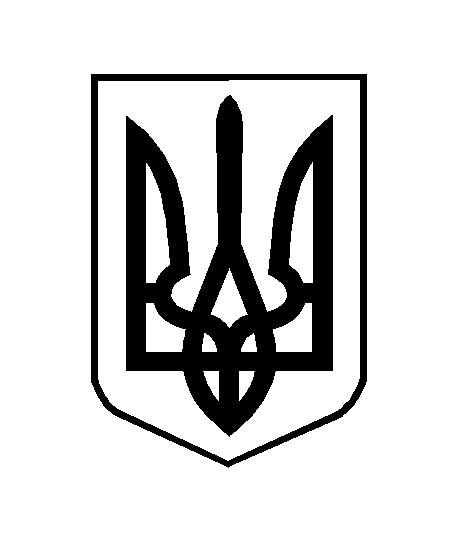 